ОБУЧАЮЩИЙ СЕМИНАРдля муниципальных заказчиков Самарской области«АКТУАЛЬНЫЕ ВОПРОСЫ ОРГАНИЗАЦИИ ЗАКУПОЧНОЙ ДЕЯТЕЛЬНОСТИ В СООТВЕТСТВИИ С ЗАКОНОМ О КОНТРАКТНОЙ СИСТЕМЕ»Место проведения: Самарская область, муниципальный район Красноярский, с. Красный Яр, 
ул. Комсомольская, д.92, Дом культурыКатегория участников: муниципальные служащие, руководители и специалисты государственных и муниципальных бюджетных, казенных, автономных учреждений, государственных и муниципальных унитарных предприятий муниципальных районов Красноярский, Сергиевский, Ставропольский, Волжский, Елховский и Кошкинский, принимающие участие в проведении закупок продукции для обеспечения государственных и муниципальных нужд.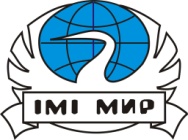 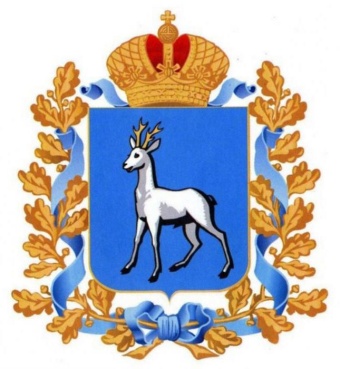 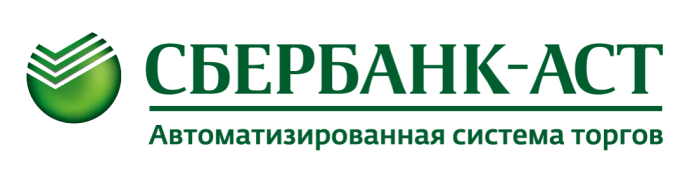 Самарский университет государственного управления «Международный институт рынка»Главное управление организации торгов Самарской областиЭлектронная торговая площадка Сбербанк-АСТsberbank-ast.ruВремя занятияТема занятия, Ф.И.О., должность преподавателяТема занятия, Ф.И.О., должность преподавателя22 НОЯБРЯ 2019 ГОДА, ПЯТНИЦА22 НОЯБРЯ 2019 ГОДА, ПЯТНИЦА22 НОЯБРЯ 2019 ГОДА, ПЯТНИЦАс. Красный Яр, ул. Комсомольская, д.92, Дом культурыс. Красный Яр, ул. Комсомольская, д.92, Дом культурыс. Красный Яр, ул. Комсомольская, д.92, Дом культуры10.30 – 11.00Регистрация участников семинара.Регистрация участников семинара.11.00 – 11.05Представление программы.Карелина Мария Евгеньевна заместитель руководителя Главного управления организации торгов Самарской области;Кондрикова Анна Геннадьевназаместитель директора ИГиМСУниверситета «МИР»11.05 – 11.40Основные изменения законодательства
о контрактной системе в 2019 годаКарелина Мария Евгеньевна11.40 – 12.20Работа в модуле «Малые закупки» ГИС «Госзаказ»Мытарев Александр Геннадьевичглавный специалист информационно-аналитического управления ГУОТ12.20 – 12.40ПерерывПерерыв12.40 – 13.00Основные нарушения законодательства о контрактной системе, выявляемые органами прокуратурыКуликова Алена Владимировнапомощник прокурора Красноярского района Самарской области13.00 – 13.30Особенности заключения контрактов:- с единственным поставщиком;- по итогам электронных процедурИсаева Ирина Николаевна
руководитель отделения профессиональной переподготовки ИГМиМС Университета «МИР», специалист по закупкам13.30 – 14.00Электронизация закупок на примере ЭТП «Сбербанк – АСТ»Невидомов Михаил Александровичпредставитель ЭТП «Сбербанк – АСТ» 
в Самарской области